CURRICULUM VITAE                       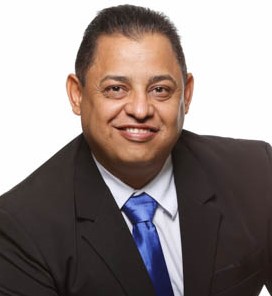 WAGNER ROSA DE LIMADados PessoaisIdade: 45anos - Data de nascimento: 10/08/1971Naturalidade: Maceió-AL Nacionalidade: Brasileira.CNH: AD- Casado - 2-Filhos.Endereço: RD-08 N º 271 Bairro Residencial Drummond Ituiutaba-MG CEP:38302-302Telefone: (34)9977-3780 Wagner Residência:(34) -3269-4286 Recado:34-92355188 C/ Eleusa.E-MAIL: wagnerfptb@hotmail.com; Facebook:  wagnerfptb@hotmail.com OBJETIVO: Supervisor e ou Coordenador de equipes, Administrador de Departamentos,                            Técnico, Encarregado setorial, Fiscal.FormaçãoIGraduação em Bacharel em Administração. CRA-MG. 01-061152/DPós-Graduação em andamento em Gestão Pública.Técnico Industrial em Telecomunicações CREA-GO 7234/TDTécnico em Eletrotécnica. CREA-GO7234/TDTécnico em Transações Imobiliária. CRECI A RETIRARExperiência ProfissionalAtnas Engenharia e Serviços.			(23/05/2011 a 07/2013)  Técnico Sênior IITelsan Engenharia e Telecomunicações e Saneamento.	(04/06/2008 a 02/02/2011)Técnico Pleno IIWBS Gerenciamento e Empreendimentos Ltda.		(26/08/07 até 07/05/08)Técnico Pleno IIProjectus Consultoria Ltda.				(17/01/05 até 30/08/07)Técnico de dutos Pleno II Atribuições no Seguimento Petroquímico e Industrial e na Construção Civil:Operador técnico de máquinas operatrizes de corte e perfurações, pude trabalhar com torno universal, fresadoras, plainas, retifica cilíndrica e plana, furadeira radial e de bancadas, serras de fitas e centro de usinagem, e retificador de corrente no processo de solda.Realização de soldas dos tipos: elétricas, tig, mig, mag, oxigênio, matérias de adição e tratamento térmico dos metais com uso de forno industrial e metalurgia, conhecimento com plasma, pantógrafo e ferramentaria de estampo corte e dobra e injeção termoplástica, conhecimento com caldeiraria.Realização de manutenção em sistemas hidráulicos: bombas, comandos, conjuntos de Cilindros, Motores hidráulicos.Bons conhecimentos com prática em máquinas de embalagem e recravação usadas na indústria, e conjuntos rotativos e correias transportadoras.Reforma e manutenção em empacotadeiras de diversos modelos tipo 3M, Masipack, Maquiniss.Fabricação de peças e reforma manutenção de máquinas para diversas finalidades na indústria.Realização de manutenção preditiva, corretiva, preventiva, aditiva continua.Conhecimentos com sistemas e conjuntos de medições e instrumentos de aferição, no sistema métrico e polegada e instrumentos de medição e suas aplicações funções.Inspeção de qualidade nos processos de produtos acabados e semi-acabados industrializados.Acompanhamento e controle de qualidade através de inspeção nas faixas de malhas de oleoduto e gasodutos da Petrobras e suas subsidiárias, com atuação direta na fiscalização das empresas e subcontratadas junto a obras e manutenções do cliente, e ainda acompanhamento de projetos futuros de novas instalações petroquímica em faixa de servidão e domínio da Petrobras e junta as suas contratadas do sistema.Acompanhamento e aplicação de (Checklist) em contratados em processos de montagem e manutenção industrial e construção civil de grande envergadura.Sondagem e prospecção manual e mecanizada de dutos e por meio eletromagnéticos do tipo (Suby site e Piper locator, PCM).Participação e execução de reuniões com empregador, cliente, fornecedores e colaboradores para definições prioridades do projeto e avaliações critérios dos serviços e cronogramas físicos e financeiros, histogramas.Realização de medição de campo conforme executado com base em projeto e escopo contratual, e memorial descritivo, procedimentos, normas para os pagamentos de fornecedores e contratados do sistema Petrobras.Fiscalização na montagem de dutos de diversos diâmetro e finalidades, e seus equipamentos e acessórios mecânicos e elétricos visando dar segurança operacional e elevar do sistema de transporte de gases e líquidos inflamáveis e derivados de hidrocarbonetoFiscalização da montagem da (2º) segunda maior fabricas de fertilizantes a base de ureia e amônia da América Latina UFN III da Petrobras.Realização de pagamentos por cheques administrativos e conferência das áreas atingidas pelas obras (fazendas, sítios glebas, propriedades) aos proprietários, com a função de relações públicas da Petrobras, objetivando verificar as áreas com o uso de documentos e escrituras bem como os relatórios topográficos e ou projetos e ainda fichas cadastrais remanescentes do patrimônio da empresa, bem como os procedimentos cartorários em função do Decreto Federal de Desapropriação. Realização e avaliação dos relatórios das áreas atingidas e indenizadas e prováveis ações litigiosas bem como os desmembramentos inventários a Petrobras e departamento Jurídico.Acompanhamento do processo construtivo empregando a política de segurança no trabalho com utilização da política de CQSMS (comunicação, qualidade, segurança, meio ambiente, saúde) na indústria e construção civil e Industrial petroquímico e na fábrica de fertilizantes a base de ureia e amônia.Acompanhamento do projetos e leitura e interpretação de desenhos (AS BUILT) na mecânica, construção civil e redes de Telecomunicações e Petroquímica.Acompanhar e fiscalizar as várias equipes em diversas atividades no empreendimento conforme status: Acompanhamento de equipes de topografia, escavações e terraplenagem, perfurações e detonações a frio e quente com emprego de técnicas e normas do ministério do Exército, fiscalização de equipes de cortes e aterro de recomposição de greide, travessias por métodos não destrutivos e convencionados na engenharia,  fiscalização cruzamentos a céu aberto, obras especiais complexas com mitigação dos riscos as instalações e meio ambiente e ao colaborador, pinturas industrial, soldagens de estruturas e equipamentos, instalação de revestimentos ante corrosivos, concretagem,  montagem de painéis e equipamentos elétricos e a manutenção das instalações petroquímicas SPOOL, SITE GATEY, VRE, VRA, retificadores de corrente e ânodo, montagem  de fábrica de fertilizantes ,  sistemas de drenagens pluviais e fluviais com emprego de TUNEL LINE, instalação de fibra óptica , testes e ensaios por métodos não destrutivos como LP, ultrassom, gamagrafia e os antigo raio X,  sinalização de faixas de domínio e instalações industrial e na construção civil, recebimento e estocagem de material e transporte de equipamentos e material, obras civil, furos direcional todas as atividades conforme escopo contratual e normas e procedimentos executivos.Inspeção dos estados das máquinas pesadas de terraplenagem e outras no emprego na construção civil e de infraestrutura e petroquímica e telecomunicações e industrial.Acompanhar e verifica a rastreabilidade de documentos procedimentos, certificações, fornecedores de matéria prima, ensaios com corpo de provas de acordo com norma e procedimentos específicos ligadas ao projeto e controle de qualidade definidos em escopo contratual do cliente junto às empresas do empreendimento.Acompanhar a aplicação de vários tipos de revestimentos anticorrosivo para dutos em temperatura ambiente, e dutos com variação de temperatura com o emprego de revestimentos térmicos para dutos e gasodutos no transporte de derivados de hidrocarboneto e instalações industriais.Acompanhamento de processo de geotécnica e uso de estudos do solo, com objetivo de certificar a viabilidade e suporte a grandes estruturas evitando que mesmo possam sofrer colapso.Acompanhar a montagem e confecção de sinalização de faixa de domínio e servidão e acessos e recomposição de faixas conforme normas e procedimentos viários e industriais.Participação a fiscalização no processo de transferência e aceitação e entrega das instalações conclusas e obra conforme normas Petrobrás e projeto com uso de (Checklist) e normas do cliente e operador do sistema.Acompanhar testes aderência e ensaios (END) ultrassom, (raios- X) não aplicável hoje conforme norma da MTB/CNEM, gamagrafia, liquido penetrante, testes hidrostáticos, inertizações e estanqueidade para dutos e vasos de Pressão.Acompanhar processo de montagem de estações de bombeamento, incluído os acessórios e complementos, cercas, acessos, portões, aterramentos nas áreas industriais e áreas de válvulas.Acompanhamento de obras de correlação em polidutos em operação e sobre pressão, e certificação dos processos de manutenção em dutos da Petrobras/Transpetro/Gaspetro.Emitente de permissão de trabalho (PT/PTT) e requisitante também de (PT E PTT) em instalações da Petrobras e suas subsidiárias e empresas contratadas na execução prévia as atividades em campo e obras.Acompanhamento e fiscalização e liberação de área para perfuração de rocha e detonação a frio e com o emprego de explosivos (quente) conforme portaria do Exército Brasileiro e Ministério do Trabalho.Acompanhamento e fiscalização de trabalhos em alturas, e espaço confinado conforme normas.Acompanhamento fiscalização em conjunto com profissional de SMS em áreas classificadas no curso das atividades onde tivéssemos pressão, calor, ruídos, altura, explosão, e risco a vida e as instalações e ao meio ambiente direta no curso de algumas atividades e execução.Acompanhar e fiscalizar e inspecionar por via terrestre e aérea (sobrevoo) em manutenção e obra em faixa de domínio, visando à segurança e preservação e integridade dos dutos e meio ambiente das unidades operacionais do cliente (Petrobras / Transpetro) Acompanhamento de obras de interferências de empresas privadas e públicas junto as instalações em operação da Petrobras e suas subsidiarias.Acompanhamento de histograma, cronograma, escopo, memorial descritivo (MD), projetos, subprojetos, programas e sistemas, estrutura analítica de projetos (EAP) e planejamento das atividades correlatas as atividades.Observações:Os serviços supracitados foram realizados através do departamento de manutenções e engenharia da Arisco Produtos Alimentícios em Goiânia-Goiás por mais de sete anos nos seguimentos de fabricação e manutenção da fábrica e de suas máquinas e na confecção das suas peças e equipamentos, objetivando a operacionalidade continua da fábrica e suas rotinas.Na Petrobras os serviços foram prestados ao departamento de Engenharia e executados nos Estados de São Paulo-SP, Minas Gerais-MG, Paraná, Santa Catarina-SC, Brasília DF, Goiás-GO, Bahia-BA, Espirito Santo-ES Mato Grosso do Sul-MS, onde por mais de 15 anos os serviços foram prestados junto a empresas contratadas de Consultoria e Engenharia e Gerenciamento e de prestação de Serviços a Petrobras.  Onde representava a Petrobras e ou subsidiárias fiscalizando as seguintes empresas: Mendes Júnior, Azevedo Travassos, Sinopec, GDK, Vectra Engenharia, Conduto Engenharia, Bueno Engenharia, Esteio Aerolevantamentos, Hojuara Consultoria de Projetos, Halliburton Company, White Martins Praxair, Polidril, Viena Engenharia, Megadril South América, Serveng Cilvisan, Transpavi Codrasa, Teleredes, Engeredes, Engeset, Grupo Algar, Construtel, A.Tonanni, Engecom, Valmar, Costa Lima, Colares e Linhares, OAS, Galvão Engenharia, Carioca Engenharia. Todas as atividades foram exequíveis com determinação e responsabilidade critérios e planejamento, ainda com o uso de ética e isenção e lisura de forma equilibrada consensual, buscando atender os mais altos padrões de confiabilidade operacionalidade e a melhoria contínua da empresa, buscando o conforto e dignidade e segurança de todos colaboradores internos e externos a empresa, uma vez que os projetos foram na sua grande maioria com alto grau de complexidade e envergadura entre estados da federação.Atribuições na Área de Telecomunicação:Supervisão e gerenciamento de equipes em lançamentos de cabos ópticos e metálicos de diversas padronizações em redes aéreas e subterrâneas por lançamento direto, com a construção de galerias enterradas, confecção de galerias de dutos de diversas padronizações, realização de cruzamentos e travessias de rios por método não destrutivo, pontes, rodovias, vias-férreas, atividades desenvolvidas em faixas domínios de órgãos estatais / federais e privados, lançamentos de cabos com uso de compressor para cabos insuflados, em áreas urbanas e rurais; Acompanhamento e supervisão de obras e equipes de infraestrutura e civil.Acompanhamento de recebimento armazenamento e transporte de material.Fiscalização e supervisão da correta utilização de equipamentos de EPI e EPC comuns nas atividades de telecomunicações, emendas ópticas (OTDR), testes de emendas, potências e enlaces, estanqueidade e teste de continuidade, pressurização. Trabalhos em conjunto com equipes multifuncionais, montagem e desmontagem de equipamentos das (UAR) unidade de armário de rua, (ETEL) estação de telecomunicações, (ERB) estação de rádio base.Conhecimentos com projetos, normatização e rede de acesso, segurança do trabalho, montagens de equipamentos ópticos e metálicos (DGO, DEO, distribuidor geral óptico, e distribuidor de emendas e Conexões, Armário Shelter, rack, ferragens e instalação de caixas de emendas aéreas e subterrâneas, montagem de estação de telecomunicações e antenas (ERB) estação de rádio base.Conhecimento com Navigtor, Plowbrom, Flex, Retroescavadeira Hidráulica e mecânica, Guincho/Munck e Guincho rebocável hidráulico em obras e execução de obras de engenharia. Inspeção de qualidade e (Checklist) de subcontratado, priorizando as leis dos órgãos do meio ambientes e estradas e observância de suas normas.Serviços realizados nas seguintes empresas: Brasil Telecom, ETE Engenharia, Construtel, Telemar, Telefônica SPF Engenharia, nos Estados de atuações da prestação de serviços de telecomunicações, onde a obra ela tem características itinerantes e de difícil controle e planejamento, porém concluídas dentro dos prazos contratuais dentro das normas da (ANATEL) Agência nacional de telecomunicações.Observações:Serviços realizado no seguimento de Telecomunicações tiveram como objetivo a montagem e instalação de rede em formato de Anel óptico cuja a minha função foi de supervisar das equipes na no lançamento e desfile de cabos bem como a montagem de todos equipamentos e acessórios e posteriores testes necessários para a interligação e bom funcionamento da rede entre os estados de Goiás Brasília e Tocantins e suas estações de telecomunicação.  Nesta ocasião foram feitas as obras de infraestrutura e civil e montagem e instalação de rede de cabos metálicos e fibra ópticas e equipamentos para o bom funcionamento. Ainda foram necessários contatar as prefeituras dos municípios atingidos pela obra para coletar a lei municipal para o recolhimento dos tributos de ISS. Bem como dar todo o suporte logístico e operacional aos colaboradores da empresa no curso da obra.Cursos - Certificações - TreinamentosCurso prático e teórico de Fiscalização de Contratadas Petrobras- RJ- Ano 2011.Curso prático e teórico de mecânica geral – SENAI-GO ano 1987.Curso prático e teórico de leitura e interpretação técnico em desenho – SENAI-GO ano 1997.Curso de fresagem mecânica – SENAI-GO ano 1995.Curso prático e teórico de eletricista instalador predial – SENAI-GO ano 1996Curso prático e teórico NR- 33 Trabalhos em espaço confinados ano 2005-Petrobras-DF-SENAI.Curso geotécnico para faixa de Dutos. –Petrobras –SP- ano 2005Curso prático e teórico de N-I de Dutos Tecnosolda – SP- Petrobras-FBTS ano 2007.Curso prático e teórico de N-I de Solda Pipersolda – BA Petrobras –FBTS ano 2009.Curso de desmanche de rocha á frio e quente- Petrobras/Transpetro-Exército ano 2008.Curso teórico de instalação e manutenção do sistema de Proteção Catódica- Petrobras-BA ano 2005.Curso prático e teórico OFF ROAD 4x4 - Condições em Extremas CWS/Petrobras/SEST SENAT-BA.Curso teórico de direção defensiva e reciclagem-SEST SENAT- PETROBRAS-DF.Curso prático e teórico de requisitante emissor de PT/ PTT Petrobras ano 2009-BA.Curso/ treinamento em processos de sondagem para duto e gasodutos Petrobras-DF ano 2006.Curso prático e teórico com extintores de incêndio e 1º socorros – Corpo de Bombeiros-Petrobras-Curso prático e teórico com mangueiras e esguichos em combate a incêndio Corpo de Bombeiros CBM/ARISCO/Petrobras- 2004/2005.Curso prático e teórico de controle de qualidade de alta acidez – TETRA PAK-SP ano 1992.Curso teórico de Qualidade Total- Arisco/1Consultoria e Desenvolvimento-SP ano 1995.Informática:Conhecimentos no Office (Word, Excel, Power Point, Internet) - SENAC ano 1999.Curso de AUTOCAD 2D - (ETB) Escola Técnica de Brasília-DF ano 2006.Lótus Notes- Petrobrás. Ano 2004Básico do SAP.